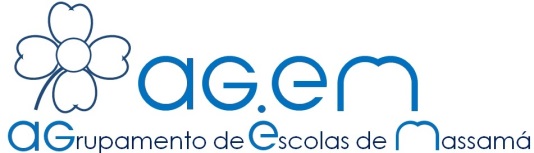 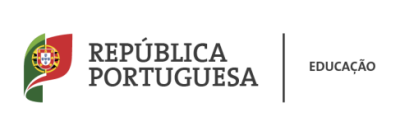 ÁREA DISCIPLINAR DE FILOSOFIAAno Letivo 2017-2018ATIVIDADEOBJETIVODATA PREVISTAINTERVENIENTESRECURSOS MATERIAIS E FINANCEIROSESCOLA- Exposição de trabalhos.Apelar para a problemática/ importância dos Valores Éticos na formação do ser humano enquanto indivíduo e ser social.Informar e sensibilizar a comunidade educativa para os conteúdos de Psicologia B.- Dia do Patrono.- Turmas de 10º/11º ano-Filosofia.- Turmas de 12º ano-Psicologia B.- Sala, mesas, bostik.- Escola Secundária Stuart Carvalhais.- Utilização da Biblioteca Escolar como centro de recurso e sala de aula.- Exposição de trabalhos na Biblioteca Escolar.- Visita de estudo ao Centro de Arte Moderna – Gulbenkian.- Visita de estudo à Sinagoga de Lisboa, o Centro Ismaelita de Lisboa e à Igreja de São Tomás de AquinoReforçar a ação da BE no apoio ao funcionamento da escola e às atividades de ensino-aprendizagem.Desenvolver o trabalho colaborativo e articulado com as diferentes estruturas do agrupamento.Rentabilizar a utilização da BE no âmbito da atividade letiva e atividades relacionadas com as áreas curriculares.Incentivar a cooperação dos professores com a Biblioteca Escolar.Adquirir/sistematizar conhecimentos e competências. Desenvolver a capacidade de observação e a sensibilidade estética.Compreender a especificidade da experiência estética.Promover o pensamento crítico e criativo.Desenvolver hábitos de participação em atividades de grupo.Promover a qualidade da relação pedagógica.Sistematizar os conhecimentos e competências sobre o tema: As religiões;Aprofundar, comprovar e experimentar os conhecimentos relativos às religiões abraâmicas; Compreender a especificidade da experiência do diálogo inter-religioso; Conviver com uma religião diferente.- Ao longo do Ano.- 2º período.2º período- Turmas de 10º/11º ano-Filosofia.- Turmas de 12º ano-Psicologia B.- 10º K – Disciplinas: Filosofia e Desenho A.Disciplina de EMRC, alunos inscritos das turmas7º C (Stuart Carvalhais)7º A (Egas Moniz)8º A (Egas Moniz)Computadores, mesas.- Comboio; caderno; materiais de Desenho.Autocarro alugado; caderno de apontamentos; Máquina fotográfica.- Escola Secundária Stuart Carvalhais.- Escola Secundária Stuart Carvalhais.- Escola Secundária Stuart Carvalhais.- Escola Egas Moniz